.Intro:	24 countsStep , Touch , Step , Kick , Behind , Step , Cross ShuffleStep , Touch , Step , Kick , Behind , ¼ , Forward , TouchForward Mambo , Hold , Back Mambo , HoldStep ½ , Hold , Run Forward X3 , HoldMonterey ½ , Rocking ChairPoint , Touch , Point , Hitch , Heel , Hook , Heel , FlickBox Turning StepsOptional : You can click fingers or clap hands in these steps .Half Rumba Up , Half Rumba Up , ½ , ForwardTagDuring wall 1 , dance up to 48 counts , addRestartWall 3, dance until 24 counts , then begin again .Wall 4, dance until 48 counts , then begin again .Wall 6, dance until 40 counts , then begin again .I Do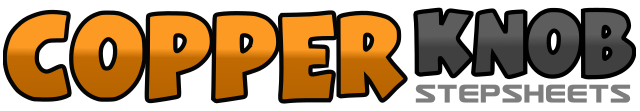 .......Count:64Wall:4Level:Beginner.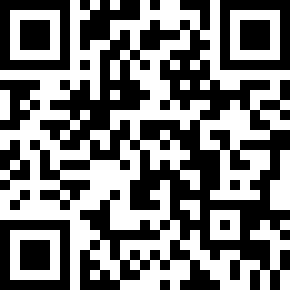 Choreographer:E-Winson - March 2011E-Winson - March 2011E-Winson - March 2011E-Winson - March 2011E-Winson - March 2011.Music:I Do - Colbie CaillatI Do - Colbie CaillatI Do - Colbie CaillatI Do - Colbie CaillatI Do - Colbie Caillat........1-4Step right foot to right side , touch left toes beside right foot , step left foot in place , kick right foot diagonally to right side5-6Cross right foot behind left foot , step left foot to left side7&8Cross right foot over left foot , step left foot to left side , cross right foot over left foot1-4Step left foot to left side , touch right toes beside left foot , step right foot in place , kick left foot diagonally to left side5-8Cross left foot behind right foot , turn ¼ right stepping right foot forward , walk forward on left foot , touch right toes beside left foot1-4Rock right foot forward , recover weight on left foot , step right foot beside left foot , hold5-8Rock back on left foot , recover weight onto right foot , step left foot beside right foot , hold1-4Step right foot forward , turn ½ left , step right foot forward , hold5-8Run forward on left foot , right foot , left foot , hold1-4Point right toes to right side , turn ½ right sharply stepping right foot in place , point left toes to left side , step left foot beside right foot5-8Rock right foot forward , recover weight on left foot , rock back right foot , recover weight on left foot1-4Point right toes to right side , touch right toes next to left foot , point right toes to right side , lift up right knee5-8Dig right heel forward , raise up right foot across left shin , dig right heel forward , flick right foot behind1-4Turn ¼ right stepping right foot forward , touch left toes beside right foot , turn ¼ right stepping left foot to left side , touch right toes beside left foot5-8Turn ¼ right stepping right foot forward , touch left toes beside right foot , turn ¼ right stepping left foot to left side , touch right toes beside left foot1-3Step right foot to right side , step left foot beside right foot , step right foot forward4-6Step left foot to left side , step right foot beside left foot , step left foot forward7-8Turn ½ right , step left foot forward1-2Kick right foot forward X2